Arjun 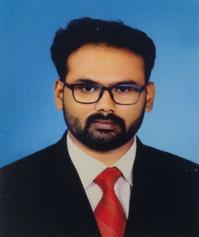 Mechanical and Automation Engineer with MBA in Financial ManagementArjun-394387@2freemail.com  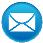 Sharjah, UAE 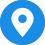 Visa : Visiting Visa till 7th December 2019SKILLSCreativeDecision MakingTechnical SkillsLeadership QualitiesCritical ThinkingTeam PlayPassion of LearningHard WorkingVisualisationFollow UpLANGUAGESEnglishMalayalam (Mother Tongue)HindiTamilOBJECTIVESA highly talented professional and dedicated Mechanical and Automation Engineer with MBA in Financial Management to achieve high career growth through continuous process of learning for achieving goals and keeping myself dynamic in the changing scenario to become successful professional and leading to best opportunity. I am willing to work as Mechanical / Production / Manufacturing Engineer and Financial Management with an organization of high repute.WORK EXPERIENCE – OVER 4 YEARS & 2 MONTHSKottayam,  Kerala,  IndiaDesignation: MEP Lecturer and Trainer (1th December 2018 to 30 August 2019).Reference : Mr. Aji K Rajan (Center Manager) Contact Number : +91 8086054388Responsibilities and dutiesTraining Students in HVAC, Fire Fighting and Plumbing.Syllabus updating.Follow up Students academics.Students class scheduling.Kottagiri, Nilgiri, Tamilnadu, IndiaDesignation: Assistant Engineer Production and Maintenance (4th June 2015 to 31st October 2018).Reference : Mr. Njanraj (Senior Executive Engineer) Contact Number : +91 9447290271Responsibilities and DutiesEfficient shop floor management to achieve daily production target.Experience in using various types of manufacturing machinery equipments and tools.Train new employees how to use machinery tools and procedure.Lead a work team for assembling work force.Planning, guiding and monitoring day to day activities and reporting it to the manager.COMPUTER SKILLSMS OfficeAuto CadJAVAPERSONAL  DETAILSAge	: 26 yrsGender	: MaleDate of Birth	: 24/04/1993Marital Status : SingleNationality	: IndianReligion	: HinduBlood group	: O+veACADEMIC PROFILEMBA Financial Management from Annamalai University of distance education during the year 2019 with 66%.BE – MECHANICAL AND AUTOMATION ENGINEERING from PSN Institute of Technology and Science, Melathediyoor, Tirunelveli affiliated to ANNA UNIVERSITY CHENNAI, Tamilnadu during the year 2015 with CGPA 7.45 (74.5%). (UAE Attested)Diploma in MEP from Core Institute of Technology, Kottayam during the year 2015 with 85%.12th ISC syllabus from Amalambika Convent English School, Thekkady, Idukki Dist, Kerala, India, during the year 2011 with 68%.10th ICSE syllabus from Amalambika Convent English School, Thekkady, Idukki Dist, Kerala, India, during the year 2009 with 70%.PROJECT WORKMINI PROJECT: Design and Fabrication of Pick and Place Robot.MAJOR PROJECT: An experimental study on sintering behaviour of Magnesium and Titanium Carbide composite material.AREA OF INTERESTIndustrial AutomationRoboticsProduction systemsMEP DesigningHVAC Designing and Site ExecutionFire Fighting Designing and Site ExecutionCERTIFICATIONDiploma in MEP certified by CTDS (Govt. of India)Contents:HVAC designing and draftingFire Fighting designing and draftingPlumbing designing and draftingElectrical designing and draftingSoftware’s of MEPHAP ( Hourly Analysis Program )Pipe SizerDuct SizerINDUSTRIAL EXPOSUREUnder gone Industrial visit at Indian Space Research Organisation, Trivandrum, Kerala, India.DECLARATIONI hereby declare that the information’s furnished above is true and correct to the best of my knowledge.Place : Sharjah	Yours FaithfullyDate : 18/09/2019Arjuni